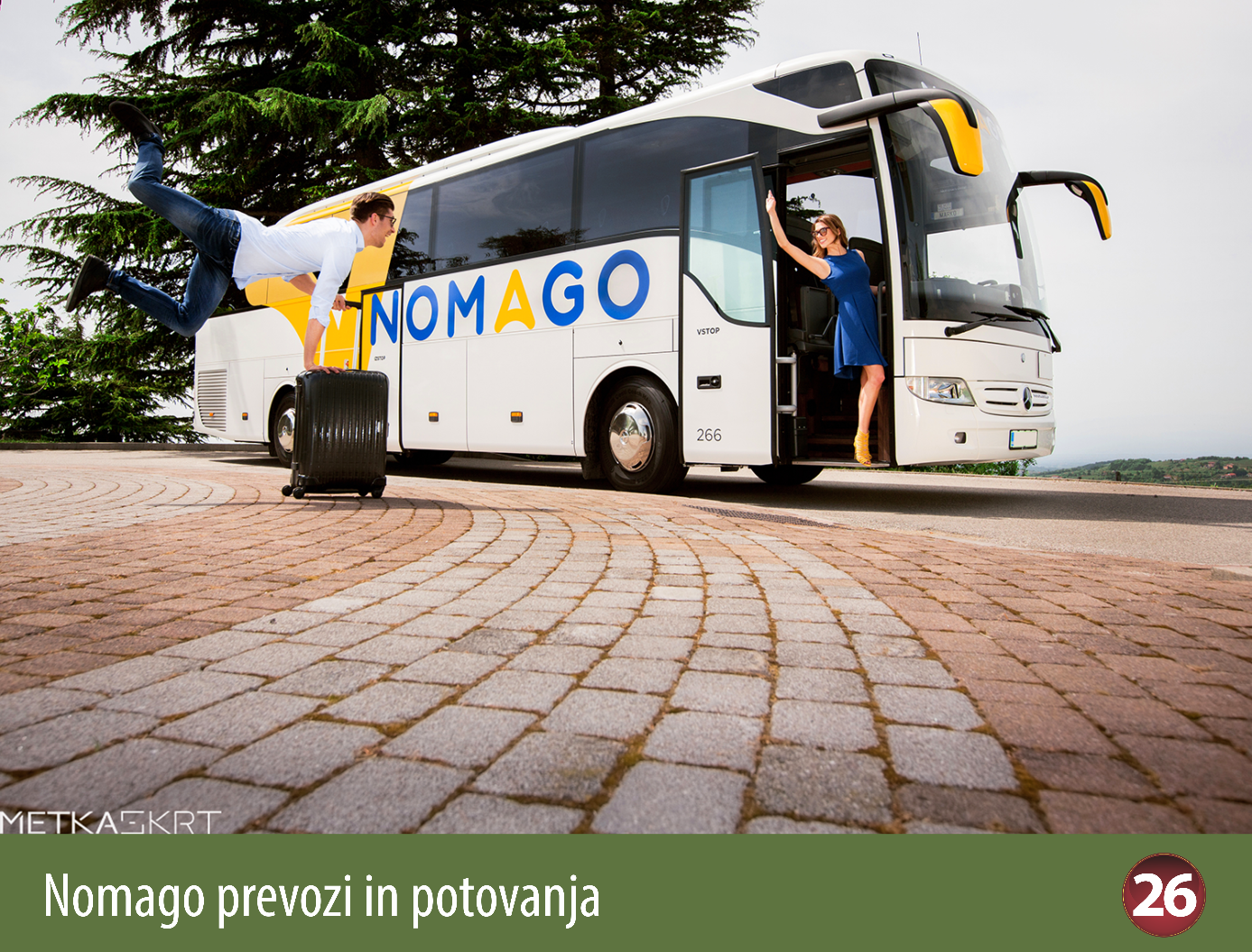 Nomago šteje skoraj 800 zaposlenih in se razvija v sodobno, zaposlenim in uporabnikom prijazno podjetje, ki v ospredje postavlja digitalizirano poslovanje, usmerjeno v potrebe in želje uporabnika. Zaradi širitve ponudbe in hitre rasti medse vabimo kompetentnega in zavzetega študenta prava, ki želi v sproščenem in sodelovalnem okolju soustvarjati mednarodno zgodbo NOMAGO.Iščemo študenta prava višjih letnikov (zaželen študent 3. ali 4. letnika), ki je pri svojem delu natančen in analitično usmerjen ter osebnostno odprt za nova znanja, hitro odziven in iznajdljiv pri raznovrstnih izzivih pri delu. Opis dela:
Študent bo opravljal administrativno pravna dela in lažja strokovna dela na pravnem področju oziroma nudil pomoč pri strokovnih, analitičnih ter organizacijskih delih, po navodilu pristojnih oseb. Nudimo vam: študentsko  delo,začetna urna postavka:  5,50  EUR (bruto),urnik  dela  je  fleksibilen  in  prilagodljiv,opravljanje dela  v  dinamičnem  kolektivu  z  odlično  organizacijsko  klimo,  s  široko  paleto  izzivov  in  možnostmi,za  osebni  ter  strokovni  razvoj,prijetno  delovno  okolje  v  novih  poslovnih  prostorih,nagrajevanje  samoiniciativnosti in inovativnosti.Kraj opravljanja dela je v Ljubljani, na Vošnjakovi ulici 3. Če si želite pridobiti izkušnje na pravnem področju in ste se v opisu prepoznali, nam pišite na kadri@nomago.si, s pripisom »Pravnik – študentsko delo«. Življenjepise z motivacijskim pismom nam pošljite do 26.10.2018.